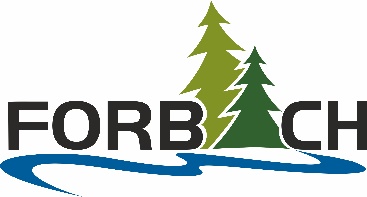 Anmeldung zur Ferienbetreuung 2024 der Gemeinde ForbachHiermit melde ich mein Kind (m/w/d):	Geburtsdatum:	Name, Vorname (Erziehungsberechtigte/r):	Straße:		Postleitzahl, Wohnort:	Telefonische Erreichbarkeit während der Betreuungszeit:	verbindlich zur Teilnahme am Angebot der Ferienbetreuung in den Räumen der Klingenbachschule Forbach an folgenden Wochen an (Bitte beachten Sie die Anmeldefristen):Osterferien:	(Anmeldefrist: 01.03.2024)	(40,00 € pro Woche)	Montag	25.03.2024	-	Donnerstag 	 28.03.2024Pfingstferien:	(Anmeldefrist: 26.04.2024)	(40,00 € pro Woche)	Dienstag	21.05.2024	-	Freitag		 24.05.2024Sommerferien:	(Anmeldefrist: 28.06.2024)	(50,00 € pro Woche)	Donnerstag	25.07.2024	-	Freitag		26.07.2024	(20,00 €)	Montag	29.07.2024	-	Freitag		02.08.2024	Montag	05.08.2024	-	Freitag		09.08.2024Datum und Unterschrift des/der Erziehungsberechtigten:___________________________________________Erklärung zu Fotoaufnahmen:Wir erklären uns einverstanden, dass Fotoaufnahmen unseres Kindes zu Dokumentationszwecken, für das Amtsblatt und Homepage der Gemeinde Forbach sowie für die Tagespresse zur Verfügung gestellt werden dürfen.	Ja					NeinErgänzende HinweiseDie Betreuung erfolgt an den Betreuungstagen in der Zeit von 7.30 bis 13.30 Uhr. Bitte beantworten Sie uns im Interesse und zur Sicherheit Ihres Kindes noch folgende Fragen:Hat Ihr Kind eine Behinderung?				ja *		nein Leidet Ihr Kind an einer (Nahrungsmittel-)Allergie?		ja *		nein Nimmt Ihr Kind regelmäßig Medikamente?			ja *		nein Darf Ihr Kind alleine nach Hause gehen?			ja 		nein *Falls Sie eine dieser Fragen mit „ja“ beantwortet haben, bitten wir um eine kurze Information, was bei der Betreuung Ihres Kindes besonders zu beachten ist:Bitte geben Sie Ihrem Kind witterungsangepasste Kleidung sowie Sonnenschutz (Mütze und Sonnenmilch) und feste Schuhe mit, da sie sich teilweise im Freien aufhalten.Hiermit bestätige ich, dass ich die Benutzungsordnung zur Ferienbetreuung (zu finden unter www.forbach.de) gelesen habe und damit einverstanden bin.________________________________Unterschrift des/der ErziehungsberechtigtenBei Rückfragen zur Ferienbetreuung wenden Sie sich bitte an:Gemeinde Forbach - HauptamtMartina SchochLandstr. 27, 76596 ForbachTelefon 07228/39-24Telefax 07228/39-80E-Mail: mschoch@forbach.deAbrechnungsverfahrenDie Betreuungsgebühren werden per Lastschriftverfahren eingezogen. Bitte fügen Sie daher dem Anmeldeformular das SEPA-Lastschriftmandat bei, sofern uns diese aus einer früheren Ferienbetreuung noch nicht vorliegt.Die Formulare schicken Sie bitte bis zur jeweiligen Anmeldefrist per Post oder Fax an die Gemeinde Forbach. Gerne können Sie die Anmeldung auch im Bürgerbüro abgeben.Information zur Datenerhebung für die Ferienbetreuungder Gemeinde Forbach(Datenschutzinformation)Gemeindeverwaltung Gemeinde Forbach Verantwortlicher nach Art. 4 Nr. 7 DSGVO Bürgermeister Robert Stiebler behördlicher Datenschutz- beauftragter datenschutz@forbach.de Zweck(e) der Datenverarbeitung,  Rechtsgrundlage Die personenbezogenen Daten werden zum Zweck der Durchführung der Ferienbetreuung erhoben und verarbeitet. geplante Speicherungsdauer Die Daten werden ab sofort gespeichert und nach Ablauf von  sechs Monaten nach der letzten Veranstaltung der  Ferienbetreuung gelöscht Empfänger oder Kategorie von  Empfängern der Daten (Stellen,  denen die Daten offengelegt  werden) Eine Weitergabe der personenbezogenen Daten erfolgt an das für die Betreuung eingesetzte Personal der Gemeinde Forbach. Betroffenenrechte Sie haben als betroffene Person das Recht von der  Gemeindeverwaltung Auskunft über die Verarbeitung personenbezogener Daten (Art 15 DSGVO), die Berichtigung  unrichtiger Daten (Art 16 DSGVO), die Löschung der Daten (Art  17 DSGVO) und die Einschränkung der Verarbeitung (Art 18  DSGVO) zu verlangen, sofern die rechtlichen Voraussetzungen  dafür vorliegen. Sie können verlangen, die bereitgestellten  personenbezogenen Daten gemäß Art 20 DSGVO zu erhalten oder zu übermitteln. Sie können nach Art 21 DSGVO Widerspruch  einlegen. Die Einwilligung in die Verarbeitung Ihrer Daten können  Sie jederzeit widerrufen. Unbeschadet anderer Rechtsbehelfe  können Sie sich beim Landesbeauftragten für den Datenschutz  und die Informationsfreiheit, Postfach 10 29 32, 70025 Stuttgart,  poststelle@lfdi.bwl de beschweren. Verpflichtung, Daten  bereitzustellen, Folgen der  Verweigerung Sie sind nicht verpflichtet, die zum oben genannten Zweck  erforderlichen personenbezogenen Daten bereitzustellen. Sind Sie damit nicht einverstanden, kann eine Anmeldung nicht  entgegengenommen werden und das Kind nicht an der  Ferienbetreuung teilnehmen.